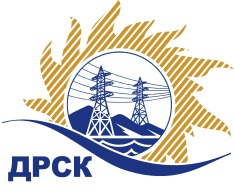 Акционерное Общество«Дальневосточная распределительная сетевая компания»ПРОТОКОЛ № 471/УР-ВПзаседания Закупочной комиссии по запросу предложений в электронной форме с участием только субъектов МСП на право заключения договора на выполнение работ «Капитальный ремонт ВЛ-10 кВ Городского РЭС, филиала ЭС ЕАО» (закупка 1314.1 раздела 1.1. ГКПЗ 2019 г.)№ ЕИС – 31907917483 (МСП)СПОСОБ И ПРЕДМЕТ ЗАКУПКИ: запрос предложений в электронной форме с участием только субъектов МСП на право заключения договора на выполнение работ «Капитальный ремонт ВЛ-10 кВ Городского РЭС, филиала ЭС ЕАО» (закупка 1314.1 раздела 1.1. ГКПЗ 2019 г.).КОЛИЧЕСТВО ПОДАННЫХ ЗАЯВОК НА УЧАСТИЕ В ЗАКУПКЕ: 2 (две) заявки.КОЛИЧЕСТВО ОТКЛОНЕННЫХ ЗАЯВОК: 0 (ноль) заявок.ВОПРОСЫ, ВЫНОСИМЫЕ НА РАССМОТРЕНИЕ ЗАКУПОЧНОЙ КОМИССИИ: О рассмотрении результатов ценовых предложений Участников О признании заявок соответствующими условиям Документации о закупке по результатам рассмотрения ценовых предложений УчастниковО ранжировке заявокО выборе победителя закупкиРЕШИЛИ:По вопросу № 1Признать объем полученной информации достаточным для принятия решения.Принять к рассмотрению ценовые предложения следующих участников:По вопросу № 2Признать ценовые предложения следующих Участников:153277/ООО «Сельэлектрострой», 153434/ООО «Альянс-Электросервис»соответствующими условиям Документации о закупке и принять их к дальнейшему рассмотрению.По вопросу № 3Утвердить расчет баллов по результатам оценки заявок: Утвердить ранжировку заявок:По вопросу № 4Признать Победителем закупки Участника, занявшего 1 (первое) место в ранжировке по степени предпочтительности для Заказчика: ООО "Альянс-Электросервис" г. Санкт-Петербург с ценой заявки не более 2 504 501,00 руб. без учета НДС. Условия оплаты: расчет производится в течение 30 календарных дней с даты подписания справки о стоимости выполненных работ КС-3. Срок выполнения работ: 01.09.2019 – 31.12.2019 г. Гарантия на своевременное и качественное выполнение работ, а также на устранение дефектов, возникших по вине Подрядчика, составляет 24 месяца с момента приемки выполненных работ. Настоящая заявка имеет правовой статус оферты и действует вплоть до истечения срока, отведенного на заключение Договора, но не менее, чем в течение 90 (девяноста) календарных дней с даты окончания срока подачи заявок (05.06.2019).Инициатору договора обеспечить подписание договора с Победителем не ранее чем через 10 (десять) календарных дней и не позднее 20 (двадцати) календарных дней после официального размещения итогового протокола по результатам закупки.Победителю закупки в срок не позднее 3 (трех) рабочих дней с даты официального размещения итогового протокола по результатам закупки обеспечить направление по адресу, указанному в Документации о закупке, информацию о цепочке собственников, включая бенефициаров (в том числе конечных), по форме и с приложением подтверждающих документов согласно Документации о закупке.Секретарь Закупочной комиссии 1 уровня  		                                        Т.В.ЧелышеваЧувашова О.В.(416-2) 397-242г.  Благовещенск«28» июня 2019№ п/пИдентификационный номер УчастникаДата и время регистрации заявки153277/ООО «Сельэлектрострой»04.06.2019 08:24153434/ООО «Альянс-Электросервис»04.06.2019 10:06№п/пИдентификационный номер УчастникаДата и время регистрации заявки153277/ООО «Сельэлектрострой»04.06.2019 08:24153434/ООО «Альянс-Электросервис»04.06.2019 10:06Критерий оценки (подкритерий)Весовой коэффициент значимостиВесовой коэффициент значимостиКоличество баллов, присужденных заявке по каждому критерию / подкритерию
(с учетом весового коэффициента значимости) Количество баллов, присужденных заявке по каждому критерию / подкритерию
(с учетом весового коэффициента значимости) Критерий оценки (подкритерий)критерия подкритериязаявка № 153277/ООО «Сельэлектрострой»заявка № 153434/ООО «Альянс-Электросервис»Критерий оценки 1:Цена договора90%-//-0,000,075Критерий оценки 2: Квалификация (предпочтительность) участника10%-//-0,330,33Подкритерий 2.1: Квалификация кадровых ресурсов-//-35%1,751,75Подкритерий 2.2: Обеспеченность материально-техническими ресурсами необходимыми для выполнения работ-//-35%0,000,00Подкритерий 2.3: Опыт выполнения аналогичных договоров-//-30%1,501,50Итоговый балл заявки 
(с учетом весовых коэффициентов значимости)Итоговый балл заявки 
(с учетом весовых коэффициентов значимости)Итоговый балл заявки 
(с учетом весовых коэффициентов значимости)0,330,40Место в ранжировке (порядковый № заявки)Дата и время регистрации заявкиНаименование Участника и/или идентификационный номерИтоговая цена заявки, 
руб. без НДС Возможность применения приоритета в соответствии с 925-ПП1 место (заявка 153434)04.06.2019 11:21ООО "Альянс-Электросервис", (ИНН 7813610358/КПП 781301001)2 504 501,00нет2 место (заявка 153277)05.06.2019 03:37ООО "СЕЛЬЭЛЕКТРОСТРОЙ", (ИНН 7901542241/КПП 790101001)2 547 000,00нет